				                    	 Form IFCB-6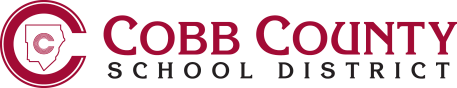 Empowering Dreams for the FuturePERMISSION TO PARTICIPATE IN OVERNIGHT FIELD TRIPThis permission form has been signed only after understanding and considering the following:Student InformationInsurance InformationMedical InformationReleaseI understand the above expectations/special instructions and acknowledge that my child is expected to comply with them. Further, I have instructed my child to comply with them as well as other directions given by trip supervisors.The District does have an indemnity plan pursuant to O.C.G.A. § 20-2-1090 that may or may not apply relative to the trip.  Even if the plan covers some or all of the trip, the coverage amounts may not cover all injuries.  I understand that as a parent I have the option of, and am encouraged to, purchase student insurance coverage either through the student accident insurance offered by the District or through my own insurance carrier.I (Parent/Guardian Name-PLEASE PRINT):			________ acknowledge that participation in the field trip described above is not mandatory and that a quality alternative instructional experience will be provided to those students choosing not to participate.If any emergency medical procedures or treatment are required during the trip, I consent to the trip supervisor(s) taking, arranging for or consenting to the procedures or treatment in his/her or their discretion.I agree to release, indemnify, and hold harmless or reimburse the Cobb County School District (District), its Board of Education, and its members, employees, agents, representatives, successors or assignees, as well as its approved  adult trip supervisors (“District Indemnitees”) from and forever promise not to sue them on any and all claims, demands, rights, causes of action, liabilities, losses, damages, costs and expenses (including reasonable attorneys’ fees), whether known or unknown, that I, any other parent or guardian of the above-named student, the student or any other successor or assignee may have or may allege to have against the District Indemnitees or which may be brought against the District Indemnitees arising out of or in any manner relating to the student’s participation in the field trips, including but not limited any losses, damages or injuries or to the rendering of emergency medical procedures or treatment.NOTE: This form must be signed by student if the student is 18 years of age or older.Name of Parent/Guardian (PLEASE PRINT)		Signature of Parent/Guardian			Date	1. Trip Planned:WE will depart on Friday10/4 and travel to Charlotte NC for  a trip to Carowinds and the Wendy's Cross Country Invitational.]2. Purpose(s) of Trip:Wendy's Xc meet 3. Supervision:Cathi Monk, Cam Fitch, Steve Krause.]4. Transportation: His Majesty Coach Bus .5. Requirements:$220 and appropriate paperwork submitted by 9/20 to Booster club.6. Expectation and     Instructions:All athletes understand that they represent PHS and CC school district and will follow ALL mandated standards/rules.  Student Name: Date of Birth:Address: Home Phone:In case of emergency, notify: Phone:Company Providing Insurance: Policy Number:Name of Insured: Group Number:Does the student need to take medication?  Yes  No   If so, what medication?Special medical conditions:Allergies?  Yes No  If yes, please identify allergy:  Medication  Food   Stinging Insects   OtherAllergies?  Yes No  If yes, please identify allergy:  Medication  Food   Stinging Insects   Other     Please identify:Dietary Restrictions: